Уважаемые коллеги! Мы подготовили актуальные материалы по маркировке по состоянию на 03.02.2022 Маркировка молочной продукции. Маркировка - это просто! Для участников маркировки молочной продукции мы собрали все самое важное в одном разделе - Маркировка – это просто. 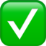 ЭТАПЫ МАРКИРОВКИ Напомним, что с 31 марта 2022 года становится обязательной подача сведений о выбытии остальной молочной продукции со сроком годности 40 дней и менее. Рознице необходимо зарегистрироваться в системе маркировки и протестировать процессы продажи, обеспечить наличие 2D-сканеров на кассах, а также при необходимости обновить кассовое ПО. 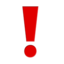 НОВОСТИ ОТРАСЛИ В прошлом году на рост себестоимости производства молока повлиял рост цен на корма и топливо — Минфин 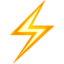 В Липецкой области выросли объемы производства молочной продукции В Госдуме предложили через маркировку показывать цены от производителя Все новости отрасли 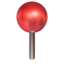 БЛИЖАЙШИЕ МЕРОПРИЯТИЯ 15 Февраля 2022 в 10.00 (МСК) Маркировка молочной продукции для фермеров ПОЛЕЗНЫЕ МАТЕРИАЛЫ1) Регистрация в системе цифровой маркировки 2) Подбор технических решений 3) Готовые решения для малого бизнеса 4) Типографии 5) Технологические партнеры и интеграторы 6) Инструкции и видео-уроки 7) Программы господдержки бизнеса 8) Ответы на часто задаваемые вопросы 9) Тестирование образцов продукции 10) Таможенные и логистические склады Маркировка упакованной воды Маркировка - это просто! Для участников маркировки упакованной воды мы собрали все самое важное в одном разделе - Маркировка – это просто. 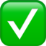 ЭТАПЫ МАРКИРОВКИ С 1 марта 2022 года маркировка становится обязательной для питьевой воды. К этой дате участники оборота упакованной воды обязаны быть зарегистрированы в системе, описать свои товары в каталоге и начать наносить коды идентификации на свою продукцию. Чтобы избежать рисков несвоевременной поставки и монтажа необходимого оборудования, рекомендуем производителям выбрать системного интегратора и заключить соответствующие договоры с интеграторами в ближайшее время. Подобрать техническое решение можно с помощью калькулятора или выбрав готовое решение для малого бизнеса. НОВОСТИ ОТРАСЛИ Какую воду можно считать безопасной и полезной Саратовские производители питьевой упакованной воды активно присоединяются к маркировке «Честный знак» В Оренбуржье к 1 марта вся упакованная вода будет промаркирована Все новости отрасли БЛИЖАЙШИЕ МЕРОПРИЯТИЯ 15 Февраля 2022 в 11:00 (МСК) Партнерский вебинар «Маркировка воды для производителей и дистрибьюторов» 22 Февраля 2022 в 11:00 (МСК) Внедрение маркировки упакованной воды на малых предприятиях ПОЛЕЗНЫЕ МАТЕРИАЛЫ 1) Регистрация в системе цифровой маркировки 2) Пошаговая инструкция работы с маркировкой 3) Калькулятор по выбору технического решения для маркировки упакованной воды 4) Решения для малого бизнеса 5) Типографии 6) Технологические партнеры и интеграторы 7) Инструкции и видео-уроки 8) Программы господдержки бизнеса 9) Таможенные и логистические склады 10) Ответы на часто задаваемые вопросы 11) Список поставщиков оборудованияКонец формы